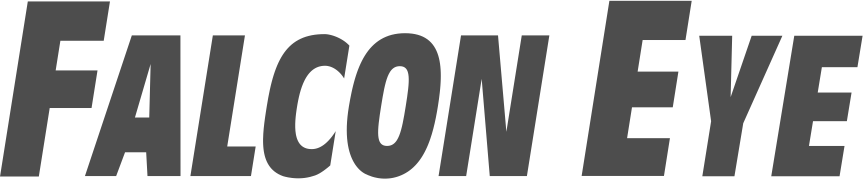 Купольная AHD камера со встроенным микрофономFE-SDA720AHD/10M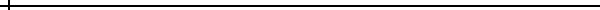   Инструкция по эксплуатации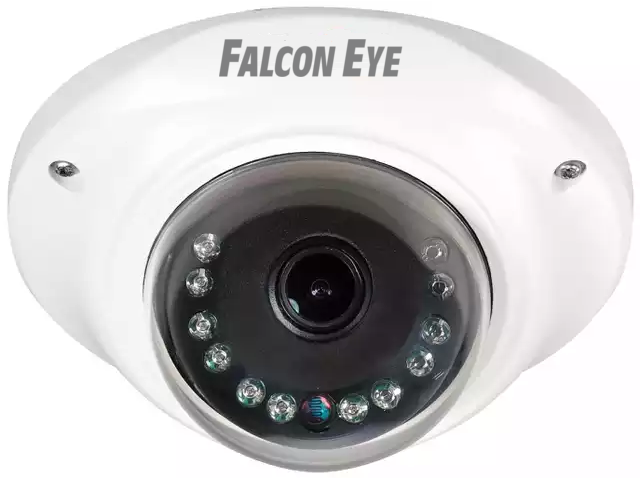 Перед использованием внимательно ознакомьтесь с инструкцией.ВведениеAHD купольная видеокамера внутреннего исполнения с ИК подсветкой, фиксированным объективом и встроенным микрофоном, предназначена для круглосуточного видеонаблюдения внутри помещений при температурных условиях (-10…+50) и любом уровне освещенности (0 Лк). Данные AHD камеры оснащены высокочувствительным 720P CMOS-сенсором  высокого разрешения. HD-качество изображения, низкий уровень искажений, низкий уровень шума и некоторые другие превосходные характеристики, позволяют применять данные AHD камеры в самых различных сферах. Основные характеристики:■ 1,3 МPix CMOS– комплиментарная структура металл-оксид-полупроводник (КМОП) с разрешениями до 1.3 МП. Важным преимуществом CMOS-матрицы является объединение на одном кристалле аналоговой и цифровой части устройства.■ AWB -Баланс белого. Электронный процесс, используемый в телекамерах для восстановления истинных цветов. ■ MICROPHONE -в видеокамеру встроен аналоговый микрофон, который подключается к видеорегистратору отдельным кабелем через разъём RCA. ■ 3D-DNR -Цифровое шумоподавление. Эта функция устраняет видеошумы, встречающиеся  в видеосигналах, особенно при условиях низкой освещенности. ■ Defog  -Убрать эффект задымленности. Эта функция позволяет получать изображения с камеры видеонаблюдения в плохую погоду, например при тумане. ■ D-WDR -Широкий Динамический Диапазон. Благодаря технологии D-WDR происходит более подробная обработка затемненной области изображения. ■ BLC -Автоматическая компенсация фоновой засветки, чтобы можно было опознать объект на переднем плане, когда на заднем располагается источник яркого света.Внимание: AHD камеры должны подключаться к AHD DVR   СпецификацияХАРАКТЕРИСТИКИ FE-SDA720AHD/10MХАРАКТЕРИСТИКИ FE-SDA720AHD/10MЧувствительный элемент:1/3" SONY IMX225 CMOSКоличество эффективных пикселей:1280*960OSD меню:ДаКол-во диодов ИК подсветки:12Дальность ИК подсветки, м:20Аудио:Встроенный микрофонВидео выход:1.0Vp-p/75QРазрешающая способность, Мп:1,3Отношение сигнал/шум, дБ:> 54Чувствительность, лк:0,1/0,01 (при вкл ИК 0 лк)Скорость затвора, сек:1/25-1/50000AWBAWB 2500k-9500kBLCавто (вкл/выкл)AGCручнаяDNRвкл/выклD-WDRавто (вкл/выкл)День&Ночьавто (цвет/ ч/б)Defogвкл/выклФокусное расстояние объектива, мм:3,6Напряжение питания, В:12 DC (400 мА)Диапазон рабочих температур, °С:-10...+50Габаритные размеры (мм)\вес (гр.):130*80\500